СОВЕТ ДЕПУТАТОВ ГОРОДА НОВОСИБИРСКА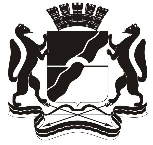 РЕШЕНИЕПРОЕКТВ целях обсуждения проекта решения Совета депутатов города Новосибирска «О внесении изменений в Устав города Новосибирска, принятый решением городского Совета Новосибирска от 27.06.2007 № 616», в соответствии с Федеральным законом от 06.10.2003 № 131-ФЗ «Об общих принципах организации местного самоуправления в Российской Федерации», решением городского Совета Новосибирска от 27.03.2007 № 528 «О Порядке учета предложений граждан и их участия в обсуждении проекта Устава города Новосибирска, проекта решения Совета депутатов города Новосибирска о внесении изменений и дополнений в Устав города Новосибирска», решением Совета депутатов города Новосибирска от 20.06.2018 № 642 «О Порядке организации и проведения публичных слушаний в городе Новосибирске и признании утратившими силу отдельных решений городского Совета Новосибирска, Совета депутатов города Новосибирска», руководствуясь статьей 20 Устава города Новосибирска, Совет депутатов города Новосибирска РЕШИЛ:1. Назначить публичные слушания по проекту решения Совета депутатов города Новосибирска «О внесении изменений в Устав города Новосибирска, принятый решением городского Совета Новосибирска от 27.06.2007 № 616» (приложение).2. Провести публичные слушания по проекту решения Совета депутатов города Новосибирска «О внесении изменений в Устав города Новосибирска, принятый решением городского Совета Новосибирска от 27.06.2007 № 616»
12 октября 2021 года в 11 часов в большом зале мэрии города Новосибирска по адресу: 630099, город Новосибирск, Красный проспект, 34.3. Предложить жителям города Новосибирска в соответствии с Порядком организации и проведения публичных слушаний в городе Новосибирске, определенным решением Совета депутатов города Новосибирска от 20.06.2018 № 642, направить в организационный комитет (далее – Оргкомитет) замечания и предложения по проекту решения Совета депутатов города Новосибирска «О внесении изменений в Устав города Новосибирска, принятый решением городского Совета Новосибирска от 27.06.2007 № 616» не позднее 6 октября 2021 года.4. Создать Оргкомитет в следующем составе:5. Определить:5.1. Местонахождение Оргкомитета: 630099, город Новосибирск, Красный проспект, 34, кабинет 233.5.2. Почтовый адрес Оргкомитета: 630099, город Новосибирск, Красный проспект, 34, кабинет 233.5.3. Адрес электронной почты Оргкомитета: umaldavan@admnsk.ru. 5.4. Контактный телефон Оргкомитета: 227-45-55.6. Назначить заместителя председателя Совета депутатов города Новосибирска Тямина Николая Андреевича ответственным за организацию и проведение первого заседания Оргкомитета.7. Решение подлежит официальному опубликованию и вступает в силу на следующий день после его официального опубликования.8. Контроль за исполнением решения возложить на постоянную комиссию Совета депутатов города Новосибирска по местному самоуправлению.Приложениек решению Совета депутатовгорода Новосибирскаот ___________ № ________СОВЕТ ДЕПУТАТОВ ГОРОДА НОВОСИБИРСКАРЕШЕНИЕПРОЕКТО внесении изменений в Устав города Новосибирска, принятый решением городского Совета Новосибирска от 27.06.2007 № 616В соответствии с Федеральным законом от 06.10.2003 № 131-ФЗ «Об общих принципах организации местного самоуправления в Российской Федерации», руководствуясь статьями 35, 53 Устава города Новосибирска, Совет депутатов города Новосибирска РЕШИЛ:Внести в Устав города Новосибирска, принятый решением городского Совета Новосибирска от 27.06.2007 № 616 (в редакции решений Совета депутатов города Новосибирска от 22.04.2008 № 956, от 23.09.2009 № 1341, от 24.11.2010 № 185, от 28.09.2011 № 418, от 27.06.2012 № 636, от 27.02.2013 № 789, от 25.09.2013 № 935, от 26.02.2014 № 1045, от 25.02.2015 № 1291, от 31.03.2015 № 1311, от 23.12.2015 № 117, от 14.02.2017 № 351, от 01.12.2017 № 515, от 23.05.2018 № 621, от 13.02.2019 № 744, от 19.06.2019 № 810, от 23.12.2019 № 904, от 12.02.2020 № 931), следующие изменения:В абзаце 1 части 4 статьи 16 цифры «300» заменить цифрами «50»;В абзаце 2 части 4 статьи 16 цифры «1000» заменить цифрами «100»;В абзаце 1 части 6 статьи 16 цифру «5» заменить цифрой «3»;2. Опубликовать решение после его государственной регистрации в установленном порядке.3. Решение подлежит официальному опубликованию и вступает в силу после его официального опубликования.4. Контроль за исполнением решения возложить на председателя Совета депутатов города Новосибирска.Председатель Совета депутатов           города Новосибирска						Д. В. Асанцев             Мэр города Новосибирска                            		А. Е. Локоть____________О назначении публичных слушаний по проекту решения Совета депутатов города Новосибирска «О внесении изменений в Устав города Новосибирска, принятый решением городского Совета Новосибирска от 27.06.2007 № 616»Атякшев Игорь Александрович-председатель постоянной комиссии Совета депутатов города Новосибирска по местному самоуправлению;Гудовский Андрей Эдуардович-председатель постоянной комиссии Совета депутатов города Новосибирска по контролю за исполнением органами местного самоуправления и их должностными лицами полномочий по решению вопросов местного значения;Захаров Геннадий Павлович-первый заместитель мэра города Новосибирска;Кондратенко Ольга Александровна-начальник управления по правовым и экономическим вопросам Совета депутатов города Новосибирска;Маслова Маргарита Алексеевна-начальник департамента правовой и кадровой работы мэрии города Новосибирска;Тыртышный Антон Григорьевич-заместитель председателя Совета депутатов города Новосибирска;Тямин Николай Андреевич-заместитель председателя Совета депутатов города Новосибирска.Председатель Совета депутатов                                   города НовосибирскаД. В. Асанцев              